MBE, 18(6): 9016–9032.
DOI: 10.3934/mbe.2021444
Received: 30 July 2021
Accepted: 27 September 2021
Published: 21 October 2021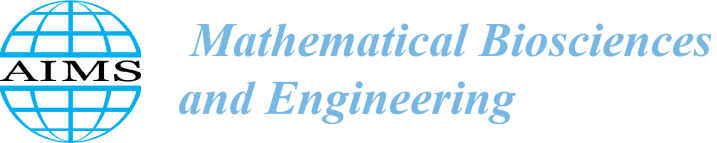 http://www.aimspress.com/journal/MBEResearch articleFive genes involved in circular RNA-associated competitive endogenous RNA network correlates with metastasis in papillary thyroid carcinomaJie Qiu1,†, Maolin Sun1,†, Chuanshan Zang1, Liwei Jiang1, Zuorong Qin1, Yan Sun1, Mingbo Liu2,* and Wenwei Zhang3,*1	Department of Otolaryngology, The Affiliated Hospital of Qingdao University, Qingdao 266003, China2	Department of Otolaryngology, Hainan Hospital of PLA General Hospital, Sanya 572000, China3	Radiology Department, The Affiliated Hospital of Qingdao University, Qingdao 266003, China*	Correspondence: Tel: +86053282913093; E-mail: zhao57665765183@163.com, 
Mingbo666@vip.163.com.†	These authors contributed equally to this work.Supplementary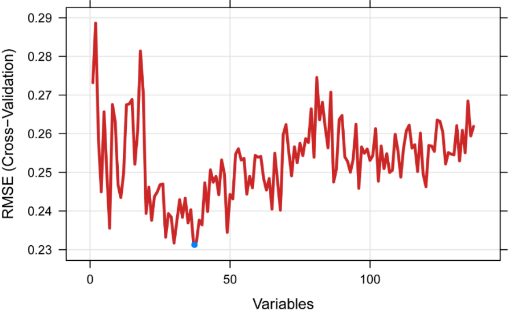 Figure S1. Results of the SVM-recursive feature elimination (RFE) algorithm. Distribution of the relationship between RMSE and the number of circRNAs. The horizontal axis represents the number of circRNAs included in the model, and the vertical axis represents the RMSE corresponding to the number of circRNAs.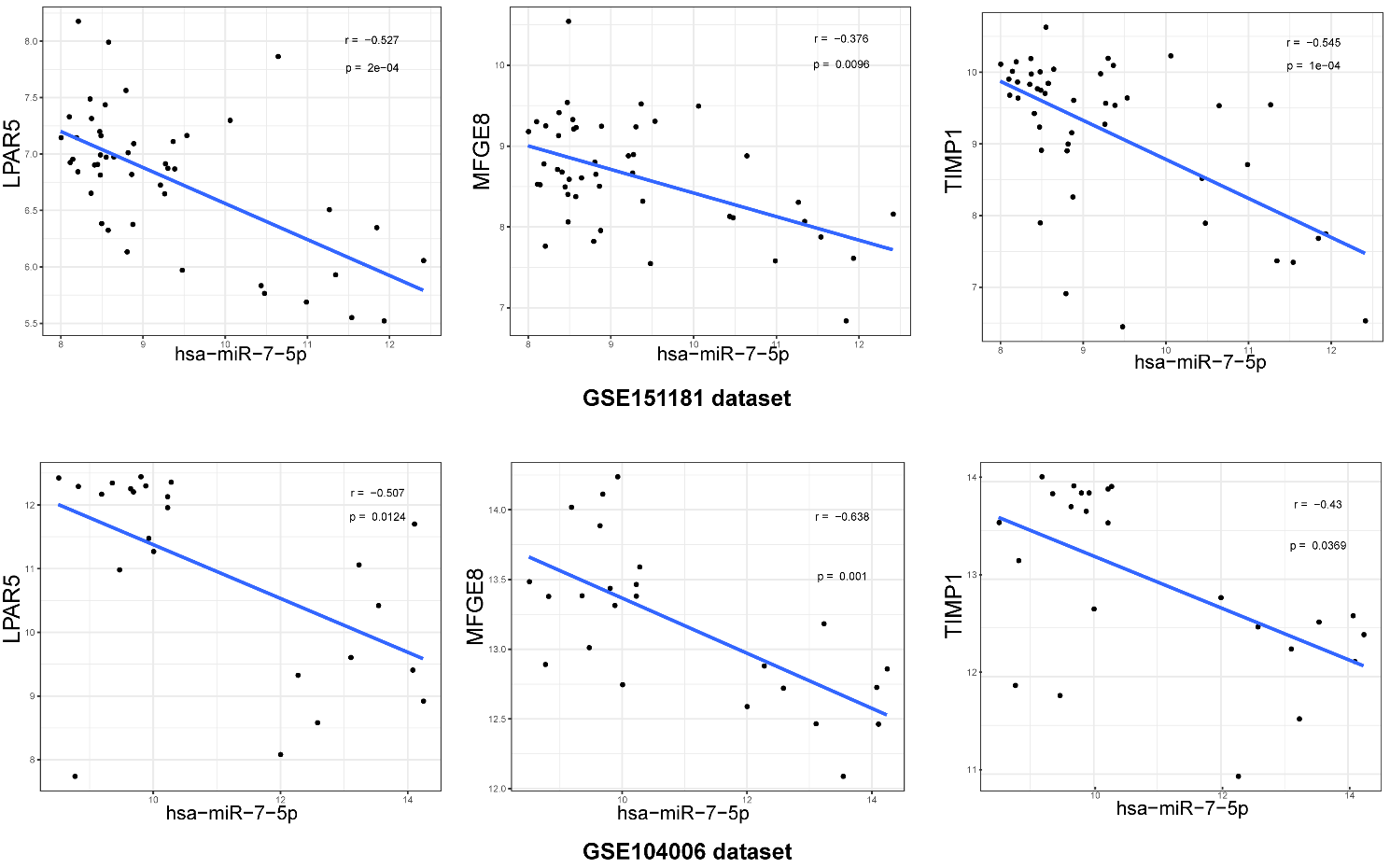 Figure S2. Expression correlation between miRNAs and mRNAs. Pearson correlation analysis showed a significant negative correlation between the expression of miR-7-5p and its targets LPAR5, MFGE8, and TIMP1 in both the GSE104006 and GSE151181 datasets.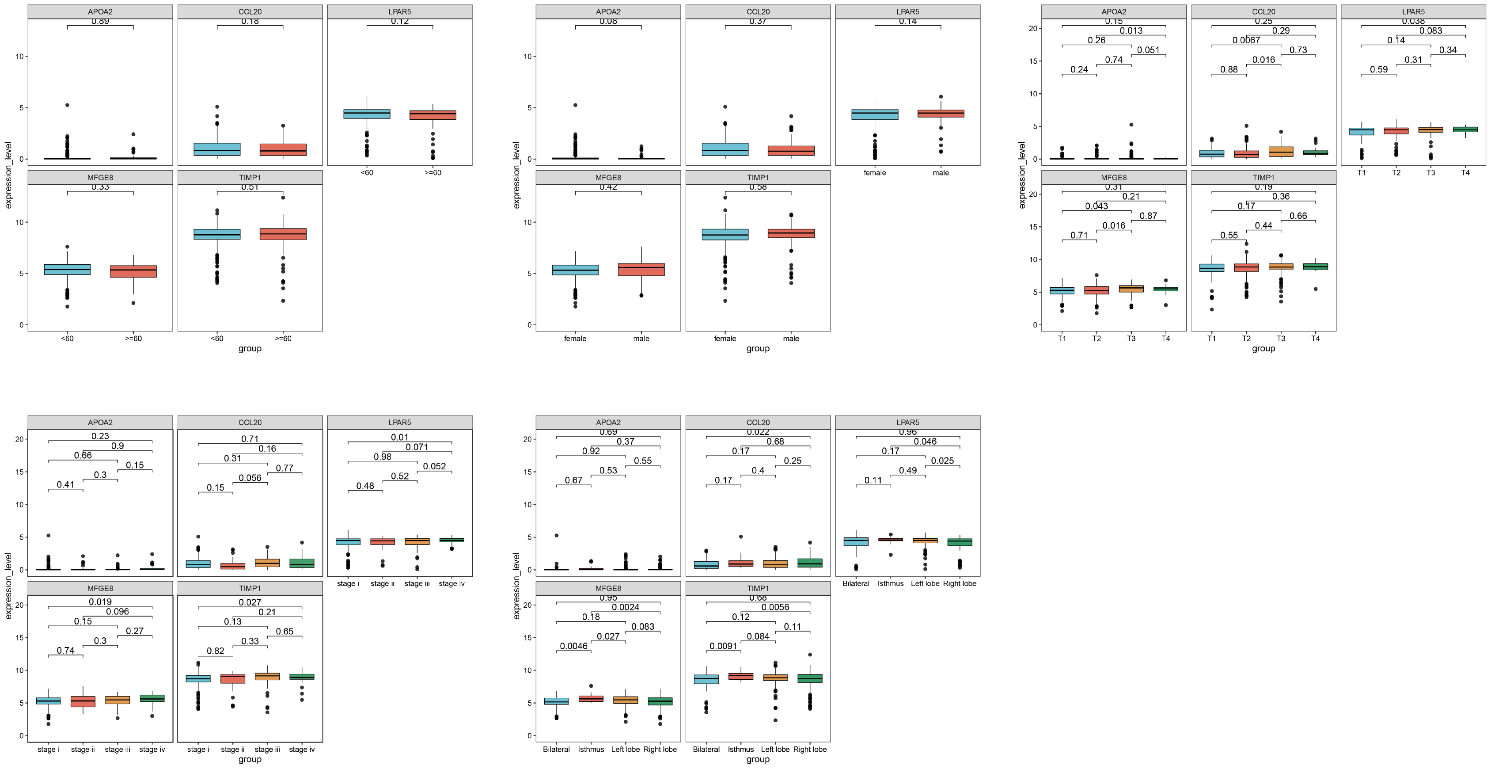 Figure S3. Association between the expression of key mRNAs and clinical features. Box plots showing the expression differences of key mRNAs between groups divided by age, sex, pathologic T stage, tumor stage, and tumor location.Table S1. The 37 key circRNAs screened using the SVM-recursive feature elimination (RFE) algorithm.Table S2. Pearson correlation analysis for the miRNAs and mRNAs in the ceRNA network.©2021 the Author(s), licensee AIMS Press. This is an open access article distributed under the terms of the Creative Commons Attribution License (http://creativecommons.org/licenses/by/4.0) 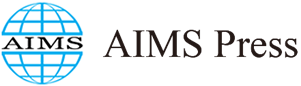 x1hsa_circ_000211112hsa_circ_003270423hsa_circ_006005534hsa_circ_000801645hsa_circ_000527356hsa_circ_000064467hsa_circ_006910478hsa_circ_001640489hsa_circ_0003141910hsa_circ_00304281011hsa_circ_00002281112hsa_circ_00922831213hsa_circ_00176391314hsa_circ_00040531415hsa_circ_00821821516hsa_circ_00286021617hsa_circ_00148791718hsa_circ_00917101819hsa_circ_00387181920hsa_circ_00066082021hsa_circ_00044582122hsa_circ_00018062223hsa_circ_00068962324hsa_circ_00215492425hsa_circ_00215532526hsa_circ_00047892627hsa_circ_00281982728hsa_circ_00043152829hsa_circ_00844432930hsa_circ_00884943031hsa_circ_00795573132hsa_circ_00035283233hsa_circ_00652143334hsa_circ_00294263435hsa_circ_00019553536hsa_circ_00891313637hsa_circ_001207737miRNAmRNArp-valueGSE104006 datasethsa-miR-199a-5pAPOA20.1269565220.552903032hsa-miR-199a-5pCCL200.1365217390.523099349hsa-miR-199b-5pAPOA20.018260870.933558598hsa-miR-199b-5pCCL200.1008695650.637963022hsa-miR-7-5pAPOA20.0339130430.875565759hsa-miR-7-5pLPAR50.5069565220.012440445hsa-miR-7-5pMFGE80.638260870.001030663hsa-miR-7-5pTIMP10.4304347830.036906565GSE151181 datasethsa-miR-199a-5pAPOA20.0313367250.83402097hsa-miR-199a-5pCCL200.0824468090.580572246hsa-miR-199b-5pAPOA20.038737280.795518727hsa-miR-199b-5pCCL200.0735430160.622219627hsa-miR-7-5pAPOA20.2166975020.143166389hsa-miR-7-5pLPAR50.5265957450.000179005hsa-miR-7-5pMFGE80.3759250690.009601295hsa-miR-7-5pTIMP10.5449814999.70E05